БАШКОРТОСТАН        РЕСПУБЛИКАҺЫ                  РЕСПУБЛИКА        БАШКОРТОСТАН       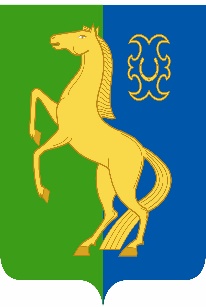 ЙӘРМӘКӘЙ  РАЙОНЫ   МУНИЦИПАЛЬ                             СОВЕТ    СЕЛЬСКОГО   ПОСЕЛЕНИЯРАЙОНЫНЫҢ   ИҪКЕ     СҮЛЛЕ   АУЫЛ                                СТАРОСУЛЛИНСКИЙ СЕЛЬСОВЕТ       СОВЕТЫ          АУЫЛ         БИЛӘМӘҺЕ                                                     МУНИЦИПАЛЬНОГО          РАЙОНА                 СОВЕТЫ                                                                           ЕРМЕКЕЕВСКИЙ     РАЙОН452195,   Иҫке Сүлле аулы,    Уҙәк  урамы,  84                                            452195, с. Старые Сулли, ул. Центральная.84тел.  2 – 63 – 73                                                                        тел.  2 – 63 –                ҠАРАР                                    № 237                                   РЕШЕНИЕ         « 11 » ноябрь 2022 й.                                                           « 11 » ноября 2022 гОб отмене решения Совета сельского поселения Старосуллинский сельсовет муниципального района Ермекеевский район Республики Башкортостан от 22.03.2019 года № 237 «О Правилах землепользования и застройки сельского поселения Старосуллинский сельсовет муниципального района Ермекеевский район Республики Башкортостан (в новой редакции)».В результате проведения мониторинга нормативных правовых актов, в соответствии с Уставом сельского поселения Старосуллинский сельсовет муниципального района Ермекеевский район Республики Башкортостан Совет сельского поселения Старосуллинский сельсовет муниципального района Ермекеевский район Республики Башкортостан решил:          1. Отменить решение Совета сельского поселения Старосуллинский сельсовет муниципального района Ермекеевский район Республики Башкортостан от 22.03.2019 года № 237 «О правилах землепользования и застройки сельского поселения Старосуллинский сельсовет  муниципального района Ермекеевский район Республики Башкортостан».          2. Обнародовать настоящее решение на информационном стенде в здании Администрации и официальном сайте сельского поселения Старосуллинский сельсовет муниципального района Ермекеевский район Республики Башкортостан по адресу: http://starosulli.ru/.    3 Настоящее решение вступает в силу со дня его принятия.Глава сельского поселенияСтаросуллинский сельсовет:				Р.Х.Абдуллин